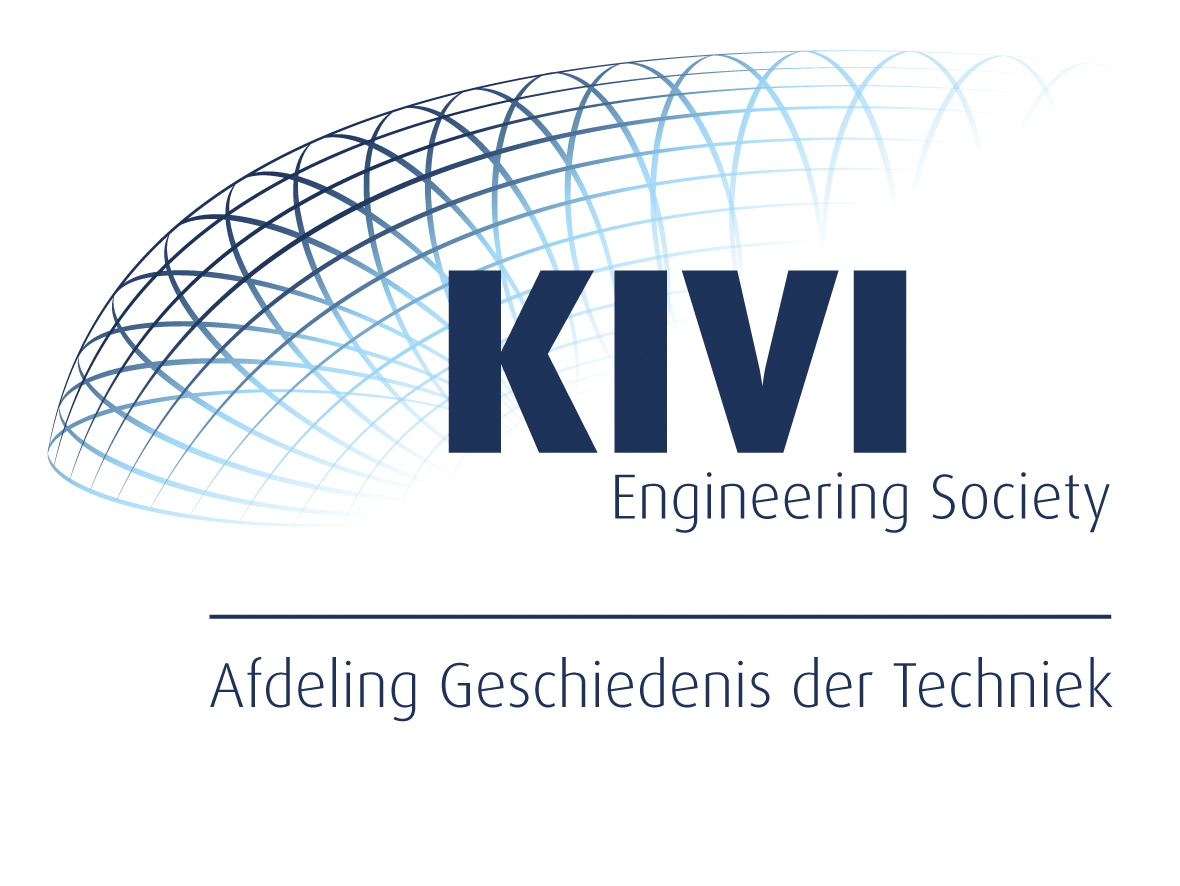 Aan de leden van de KIVI-Afdeling Geschiedenis der TechniekDeze keer willen wij een Algemene Ledenvergadering houden via Zoom. We kunnen dan een aantal besluiten formaliseren en bijpraten met het bestuur over de ontwikkelingen. Voor het bestuur is daarbij de vraag belangrijk hoe verder te gaan met de voordrachten. Zelfs als het oude schema van fysieke vergaderingen op zaterdag ochtend weer zou kunnen worden opgepakt is het zeer waarschijnlijk dat dat niet meer in het inmiddels vertrouwde Science Centre kan. We staan dan voor een aantal keuzes.1. Zullen we waar mogelijk en indien de spreker akkoord is doorgaan met het naast de fysieke bijeenkomst ook de bijeenkomst via een streamingdienst beschikbaar stellen? Dat vraagt de nodige extra inspanning maar het maakt het mogelijk dat ook leden die verder weg wonen de bijeenkomst kunnen bijwonen.2. Hoe belangrijk is het om de bijeenkomsten op zaterdag ochtend te houden? Een doordeweekse avond of middag is wellicht ook mogelijk en geeft meer keus in de locatie.Het gaat nu nog niet om besluitvorming, maar het bestuur wil graag weten welke ideeën daarover leven bij onze leden.De agenda voor deze  algemene ledenvergadering treft u hieronder aan. De daarbij behorende stukken kunt u raadplegen via de links die zijn aangegeven.Namens het bestuur van GdT, Ton de Liefde, secretarisa g e n d aAlgemene Ledenvergadering op 18 maart 2021datum: 18 maart 2021tijd:      15:30 uur tot maximaal 17:00 uurplaats:  E-bijeenkomst via Zoom, de link vindt u hierOpeningIngekomen en verzonden stukken:Van het KIVI-bureau het overzicht van in 2020 verscheiden leden. Dit bevindt zich in het jaarverslag.Verslag ALV voorjaar 2021                                       Bijlage 1*)Het afdelingsjaar 2020                                              Bijlage 2*)3.1 verslag3.2 jaarrekening 2020 en balans 31-12-2020Decharge. Het bestuur vraagt de ALV om het bestuur decharge te verlenen voor het in 2020 gevoerde beleid.Vaststellen begroting 2022                                       Bijlage 3*)                            De begroting 2021 is al vastgesteld op de vorige ALV, deze is uitsluitend opgenomen ter informatie.BestuurssamenstellingDeze keer zijn er twee bestuursleden die af treden.De eerste is Ton Boele, onze commissaris studiereizen. Ton heeft te kennen gegeven voor herbenoeming in aanmerking te willen komen. Het bestuur is blij om voor te kunnen stellen hem te herbenoemen in deze functie.Paul Hanau van Woerkom, onze programmacommissaris heeft te kennen gegeven niet te willen worden herbenoemd. Het bestuur heeft met spijt kennis genomen van dit besluit en is op zoek gegaan naar een opvolger. Die is gevonden in de persoon van ir. J.M. (Joost) Albers.  Het bestuur stelt voor hem te benoemen in de bestuursfunctie van programma commissaris. Hij zal zich kort voorstellen.Willem Wolff prijs 2021In 2020 kon er geen Willem Wolffprijs worden uitgereikt, voor 2021 is de procedure opgestart. De uitreiking van de prijs 2019 aan het industrieel museum Zeeland zal nu waarschijnlijk in de tweede helft van dit jaar plaats vinden.Activiteiten  						    Bijlage 4*)De Italië reis moest helaas worden afgelast. Er wordt getracht  in oktober een korte studiereis naar Zuid Limburg en het Luikse te organiseren. Ton Boele zal de stand van zaken toelichten.In bijlage 4 treft u een zeer voorlopig programma van voordrachten in 2021 aan. De voordrachten van maart en april kunt u al in uw agenda noteren.Voorlopig zullen de voordrachten met behulp van Zoom of MS Teams worden uitgevoerd. In de inleiding bij deze agenda is een discussiepunt verwoord en het bestuur verneemt graag welke gedachten bij de leden leven.Rondvraag en Afsluiting*) de bijlagen kunt u downloaden via de hyperlinks of opvragen door middel van een email aan gdt@kivi.nl.         PS. Als de link naar Zoom onverhoopt niet werkt, kunt u ook het volgende in uw browser plakken:https://us02web.zoom.us/j/5324155840?pwd=d0lqTVVTRE51NlErKzhKbGpMNG0xUT09